                                                                                                                                                                                                                                                                
                                   REPUBLIKA E KOSOVËS - REPUBLIKA KOSOVA -  REPUBLIC OF KOSOVA                             
                                                KOMUNA  JUNIK - OPŠTINA JUNIK – MUNICIPALITY OF JUNIK 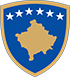 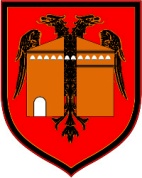 FORMULAR APLIKIMI PËR BURSA TË DHËNAT PERSONALE TË APLIKUESIT____________________________________________ 	        Gjinia:  mashkull                 femër                        / Emri dhe mbiemri/Datëlindja: ______________________ 			Vendlindja ______________________________Adresa ku jetoni: _________________     			Komuna ________________________________Telefoni: _____________________       			Email: __________________________________TË DHËNAT RRETH KUALIFIKIMEVE TË APLIKUESITPër të gjitha pyetjet në tabelën e mëposhtme rrethoni njërën përgjigje:Vërtetoj se informatat e lartshënuara janë tё vërteta.Nënshkrimi i Aplikuesit _____________________________                                        Data:  _____________________FakultetiKualifikimi – titulli shkencor sipas diplomësDrejtimi / departamentiFakultetiUniversitetiNumri i vitit të studimeve Numri i kredive ECTSNota mesatare gjatë studimeve aktualeA jeni student i rregullt në studime?PoJoA keni përsëritur (humbur) ndonjë vit akademik?PoJoA jeni në marrëdhënie pune me pagesë me orar të plotë?PoJoA jeni student bonjak (pa të dy prindërit)?PoJoA jeni student me nevoja të veçanta?PoJoA jeni student nga familjet me ndihmë sociale?PoJoA jeni student – fëmijë i dëshmorit/martirit të UÇK-së?PoJoA jeni student – fëmijë i invalidit të UÇK-së?PoJoA jeni student – fëmijë i veteranit të UÇK-së?PoJoA jeni student që studion më shumë se një drejtim studimi?PoJoA keni student tjetër në studime nga familja e ngushtë?PoJo